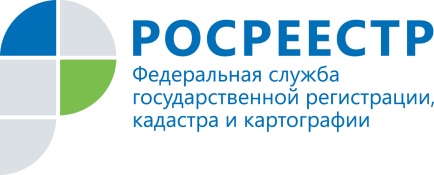    Государственная регистрация недвижимости будет возможна в электронном виде___июня 2014 года Управление Федеральной службы государственной регистрации, кадастра и картографии по Челябинской области информирует об предстоящих изменениях в порядке осуществления госрегистрации. Управление Росреестра по Челябинской области при проведении государственной регистрации будет руководствоваться еще одним документом – приказом Министерства экономического развития Российской Федерации от 29.11.2013 № 723, который вступает в силу 30 июня 2014 года.  Этим приказом утверждены порядки представления в электронном виде заявлений и документов, необходимых для государственной регистрации права, ограничения (обременения) права,  сделок и других регистрационных действий с   недвижимым имуществом.Другими словами свершится то, что даст возможность заявителям по их желанию регистрировать права на свою недвижимость и совершать сделки с ней, не посещая офисы Росреестра, осуществляя взаимодействие с регистрирующим органом в электронном формате. Однако процесс представления гражданами и юридическими лицами на госрегистрацию электронных документов не является простым действием.  В приложениях указанного приказа Минэкономразвития подробно описаны требования к порядку и способу их подачи. Так, к примеру, заявление о государственной регистрации собственник должен подписать усиленной квалифицированной электронной подписью (УКЭП). Если  документы, необходимые для госрегистрации прав, представляются в электронном виде, то они должны быть подписаны УКЭП тех лиц, которые подписывали их и на бумажном носителе. Если же документы представляются  в форме электронного образа бумажного документа, то на них должна быть УКЭП лиц, которые  уполномочены заверять их копии на бумажном носителе. Выполнив эти и ряд других требований, заявитель может отправить документы через Единый портал государственных и муниципальных услуг (функций), либо посредством   официального сайта Федеральной службы государственной регистрации, кадастра и картографии в информационно-телекоммуникационной сети "Интернет" по адресу: www.rosreestr.ru или посредством отправки с использованием веб-сервисов.Ознакомиться с приказом любой желающий может в официальных источниках, он также размещен на сайте Управления Росреестра по Челябинской области (www.to74.rosreestr.ru) в разделе «Законодательство и иные нормативно-правовые акты в сфере государственной регистрации прав на недвижимое имущество и сделок с ним»Пресс-служба Управления Росреестрапо Челябинской области